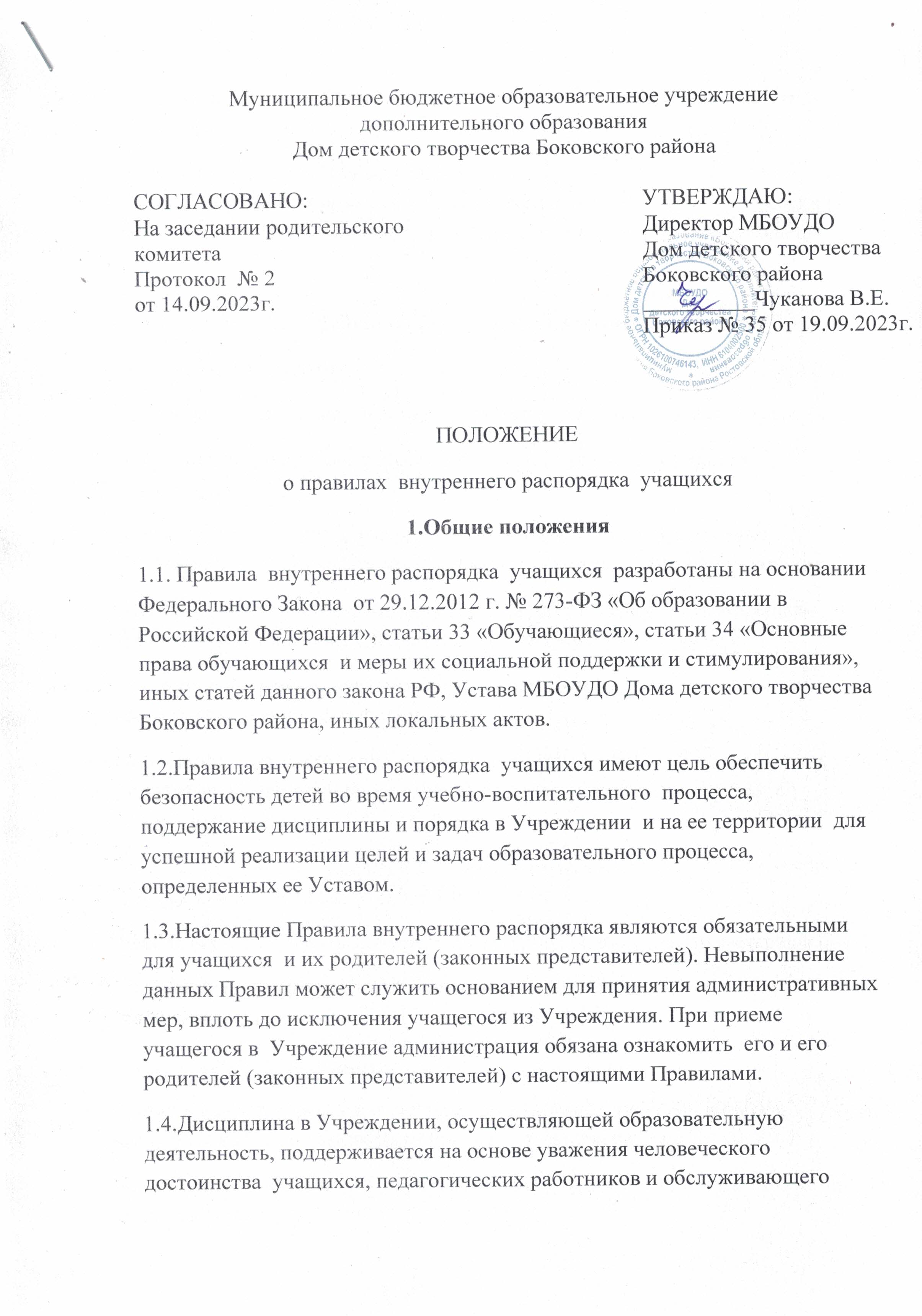 персонала. Применение методов физического и психического насилия по отношению к учащимся не допускается.1.5.Все вопросы, связанные с применением правил внутреннего  распорядка учащихся, решается администрацией в пределах  компетенций комиссии по урегулированию споров между участниками образовательных отношений.2.Основные обязанности учащихся 2.1.Учащиеся  обязаны:-добросовестно осваивать общеразвивающую образовательную программу;- выполнять требования Устава Учреждения, Правил внутреннего распорядка;-уважать права, честь и достоинство других  учащихся, работников Учреждения, не допускать ущемления  их интересов, помогать младшим;-соблюдать дисциплину, правила техники безопасности, установленный режим обучения в Учреждении, выполнять требования дежурных;-сознательно относиться к обучению, своевременно являться на занятия, соблюдать порядок на рабочем месте;-при  неявке  на занятия по болезни или другим уважительным причинам, учащийся обязан в течение первого для болезни поставить об  этом в известность педагога;-беречь имущество Учреждения, бережно относиться к результатам труда других людей, зеленым насаждениям;-экономно расходовать электроэнергию, воду, сырье и другие материалы;-заботиться о своем здоровье, стремить к нравственному, духовному и физическому развитию и самосовершенствованию.  2.2. Учащимся  запрещается:-приносить, передавать или использовать оружие, спиртные напитки, табачные изделия, токсические и наркотические вещества;-использовать любые средства и вещества, которые могут привести к взрывам и пожарам;-производить любые иные действия, влекущие  за собой опасные последствия для окружающих и самого учащегося;-осуществлять  психическое  насилие по отношению к другим учащимся или применять физическую силу для выяснения отношений;-выносить без разрешения администрации  инвентарь, оборудование из кабинетов  и других помещений;-ходить в верхней одежде, грязной обуви, головных уборах;-курить в помещении и на ее территории.2.3.Учащиеся  несут в порядке, установленном законодательством Российской Федерации  и локальными нормативными  актами  Учреждения, осуществляющей образовательную деятельность, дисциплинарную ответственность за:-нарушение Правил внутреннего распорядка и Устава;-за вред, причиненный по их вине имуществу Учреждения.3.Основные права  учащихся3.1.Учащиеся имеют право:-на ознакомление с настоящими Правилами, Уставом и другими локальными актами, регламентирующими деятельность Учреждения;-на обучение по индивидуальным учебным планам, в пределах осваиваемой общеразвивающей образовательной программы;-на бесплатное пользование библиотечным фондом, иной материально-технической базой  Учреждения  во время образовательного процесса;-на получение дополнительных  образовательных услуг;-на участие в управлении Учреждением;-на уважение  человеческого достоинства, защиту от всех форм физического и психического насилия, оскорбления личности;-охрану жизни и здоровья во время образовательного процесса;-свободу совести и информации, свободное выражение своих взглядов и убеждений;-на свободное посещение мероприятий, не предусмотренных учебным планом;- на развитие своих творческих  способностей и интересов, включая участие в конкурсах, олимпиадах, выставках, смотрах, физкультурных мероприятиях, спортивных мероприятиях;-опубликование своих работ на сайте Учреждения на бесплатной основе;-поощрение  за успехи  в научной, творческой, экспериментальной деятельности;- на переход в группу другого профиля при наличии в ней свободных мест.                      4.Рабочее  (учебное) время и его использование  Учебное время  учащихся регламентируется учебным планом, расписанием и санитарно-гигиеническими требованиями. Учебный год начинается с 01 сентября и заканчивается  31 мая. Для групп первого года обучения учебный год начинается с 15 сентября (с 1 по 14 сентября происходиткомплектование групп). Реализация программ дополнительного образования детей осуществляется в течение  36 недель.Продолжительность академического часа для  учащихся  составляет 45 минут. После каждого академического часа  учащимся предоставляется перерыв  не менее 5 минут.5.Правила посещения образовательного учреждения5.1.Приходить в Учреждение следует за 10-15 минут до начала занятий.5.2.Поведение на занятиях:-учащиеся занимают свои места за партами в кабинете так, как это устанавливает педагог, с учетом психофизиологических особенностей учащихся;-каждый педагог определяет специфические правила при проведении занятий по своей направленности, которые не должны противоречить нормативным  документам. Эти правила обязательны для исполнения всеми учащимися;-перед началом занятий  учащиеся должны подготовить  свое рабочее место и все необходимое для работы;-время занятия должно использоваться только для учебных целей;-запрещается во время занятий пользоваться мобильными телефонами и другими устройствами, не относящимися к учебному процессу. 5.3. Поведение  во время проведения воспитательных мероприятий:-перед проведением мероприятий  учащиеся обязаны проходить инструктаж по технике безопасности;-следует строго выполнять все указания педагога при проведении  массовых мероприятий, избегать  любых действий, которые могут быть опасны для собственной жизни и для окружающих;-учащиеся должны соблюдать дисциплину, следовать установленным маршрутом движения, оставаться в расположении группы, если это определено педагогом;-строго соблюдать правила личной гигиены, своевременно сообщать педагогу группы об ухудшении здоровья или травме;-запрещается применять открытый огонь (факелы, свечи, фейерверки, хлопушки, костры и др.), устраивать световые эффекты с применением химических, пиротехнических и других средств, способных вызвать возгорание.6.Ответственность за нарушение Устава и правил внутреннего распорядка  учащихся.6.1.За неисполнение или нарушение Устава Учреждения, осуществляющего образовательную деятельность, правил внутреннего распорядка или иных локальных нормативных актов  по вопросам организации и осуществления образовательной деятельности к  учащимся могут быть применены меры дисциплинарного взыскания-замечания, выговор, отчисления из Учреждения.6.2.Меры  дисциплинарного взыскания не применяются к учащимся по  общеразвивающим образовательным программам  дошкольного, начального образования, а также к учащимся с ограниченными возможностями здоровья (с задержкой психического развития и различными формами умственной отсталости);6.3.По решению Педагогического совета Учреждения за неоднократное совершение  дисциплинарных проступков, предусмотренных частью 4 статьи 43 Федерального Закона «Об образовании в РФ» от 29.12.2012 г. №273-ФЗ, допускается применение отчисления несовершеннолетнего  учащегося, достигшего возраста 15 лет из Учреждения. Указанная мера дисциплинарного взыскания применяется, если иные меры дисциплинарного взыскания и меры педагогического воздействия не дали результата и дальнейшее пребывание  учащегося в  Учреждении  оказывает отрицательное влияние на других  учащихся, нарушает их права и права работников Учреждения.6.4.Меры воспитательного характера по отношению к учащемуся, имеющему нарушения, обязательны. Мерами воспитательного характера признаются действия, направленные  на профилактику и устранение последствий грубых нарушений.6.5.К неоднократным грубым нарушениям Устава  Учреждение относит следующий  основной перечень проступков:-непосещение занятий без уважительных причин (умышленное уклонение от обучения) непрерывно в течение полугодия;-оскорбление участников образовательного процесса и посетителей Учреждения в грубой словесной или действенной форме;-применение физического или психического насилия к участникам образовательного процесса;-употребление и распространение  наркотических и психоактивных веществ во время образовательного процесса, а также нахождение в образовательном Учреждении в состоянии алкогольного, наркотического или токсического опьянения и другие антиобщественные проступки, повлекшие нарушение прав участников образовательного процесса;-нанесение значительного материального ущерба Учреждению.6.6.Отчисление несовершеннолетнего  учащегося как мера  дисциплинарного взыскания не применяется, если срок ранее примененных к  учащемуся  мер дисциплинарного взыскания истек и (или) меры дисциплинарного взыскания сняты в установленном порядке.6.7.Применение  меры дисциплинарного взыскания оформляются приказом  директора. Приказ доводится до учащегося, родителей (законных представителей) несовершеннолетнего учащегося под личную роспись в течение  трех учебных дней со дня его издания, не считая времени отсутствия учащегося в Учреждении. Отказ  учащегося,  родителей (законных представителей) несовершеннолетнего  учащегося ознакомиться с указанным приказом под роспись  оформляется соответствующим приказом.7.Заключительные  положения7.1. Настоящие Правила действуют  в Учреждении и распространяются на все мероприятия с участием  учащихся.7.2. Настоящие  Правила имеют демонстрационную версию  для всеобщего ознакомления.